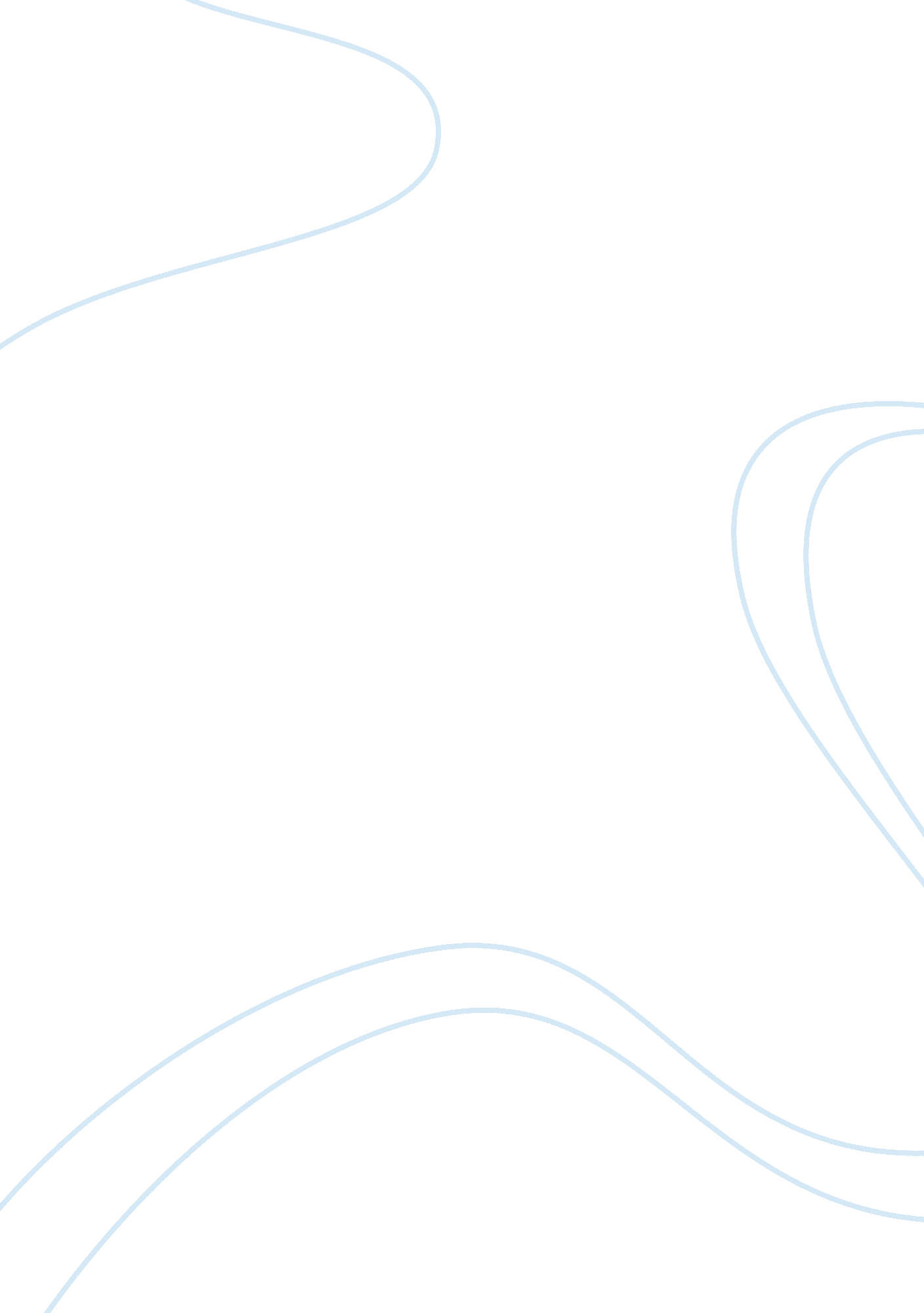 QuestionsBusiness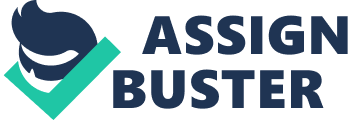 Intellectual property and harmful speech Intellectual property After the conclusion of the TRIPS treaty, many the writtenpotential prices and advantages of stronger Intellectual Property Rights (IPRs) security was enhanced. The security of such property was advanced in terms of expansion and technology conveyance, precisely for third world nations (Vaidhyanathan 121). While stronger IPR security could ultimately garner rewards in terms of better local creations, increased technological enhancements and distribution ensures adequate capability to innovation. Even though there is little influence on creativity and technological distribution in these third world nations, imposing extra prices in intellectual property guarantees legitimacy (Vaidhyanathan 136). 
If an artist is able to manage an analysis of bulk information, they are capable of inserting hugely valuable inclinations and breakthroughs. As a result, artists are able to actively secure their artworks in an appealing prospect for data security. Many artists certainly collect numerous bits of data with the usage of security gadgets. Their information can be secured through valuable inclinations and breakthroughs attached to their switches, internet connecting routers and data flow devices in an infinite manner (Vaidhyanathan 83). 
Harmful speech 
The first amendment and the right freedom of speech do not exist in absolute and unchallengeable senses. This is because reflection about liberation of speech on constitution day highlighted the protection of free speech by the first amendment (Vaidhyanathan 117). More precisely, free speech has been described as the communication conveyed into the market of concepts. These ideas have to have the authority to permit individuals on making decisions based on what is believed to be morally correct and incorrect. Therefore, I concur with the laws that forbid the criteria for harmful speech as referenced in the course book. The inherent dignity and equality of each person is the cornerstone axiom of global human rights. Global regulations restrict declarations that deny the fairness among all human beings. Hate speech laws form part of the regulations that go far enough in the criteria of hatred it is supposed to cover (Vaidhyanathan 205). 
Works Cited 
Vaidhyanathan, Siva. Copyrights and Copywrongs: The Rise of Intellectual Property and How it Threatens Creativity. New York: NYU Press, 2003 